PEMBELAJARAN LUAR KELAS CBDC – TFI Character Building  KEWARGANEGARAANKEGIATAN – KEGIATAN PEDULI TERHADAP LINGKUNGAN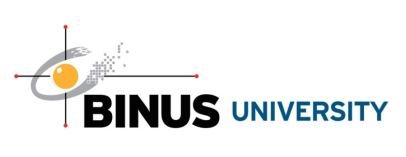 Mewujudkan rasa kepedulian aktif sebagai warga indonesia dengan melakukan kegiatan daur ulang Identitas KelompokHALAMAN PENGESAHAN LAPORAN AKHIRProject Luar Kelas Character Building Kewarganegaraan	1. Judul Project 	: Mewujudkan rasa kepedulian aktif sebagai warga indonesia   dengan melakukan kegiatan daur ulang 2. Lokasi Project 		: Depo Pendidikan Pelestariaan Lingkungan Tzu Chi3. Kelompok target kegiatan 	: Masyarakat4. Nama anggota kelompok 	:Alvian HartantoClarisa Audrey Kenson Favian Rahmansademar VKathon PralambangFelix WenalvinIrfan Amril5. Mata kuliah 			: Character Building Pancasila6. Kelas 			: LJ017. Dosen			: Yuliana Tan Yulie Dra. M.SIJakarta, 20 Oktober 2016Mengetahui,Ketua Kelompok	 Dosen CB Pancasila(…………………….…….) (…………….……………….)DAFTAR ISIHALAMAN PENGESAHAN LAPORAN AKHIR........................................................ 1DAFTAR ISI .....................................................................................................................2BAB I ..................................................................................................................................3I. Latar Belakang...............................................................................................................3II. Permasalahan ...............................................................................................................3III. Rencana Kegiatan ......................................................................................................4BAB II ................................................................................................................................5Metode Kegiatan............................................................................................................... 5BAB III................................................................................................................................6Konsep.................................................................................................................................6BAB IV................................................................................................................................7I. Deskripsi..........................................................................................................................7II. Sistematika Kegiatan....................................................................................................7III. Lokasi Kegiatan...........................................................................................................8IV. Waktu Kegiatan...........................................................................................................8BAB V.................................................................................................................................9I. Kesimpulan.................................................................................................................... 9II. Saran..............................................................................................................................9III. Refleksi.........................................................................................................................9BAB IPENDAHULUANLatar BelakangPenghematan energi menjadikan isu daur ulang semakin penting. Diperkirakan di Indoensia surat kabar yang dibuang setiap hari setara dengan sekitar setengah juta pohon dibuang ke tempat pembuangan sampah setiap minggu.Pengurangan sampah yang dibuang sangat penting untuk membersihkan lingkungan, dan membuat tanah kembali pada keadaan alaminya. Sangat miris berapa banyak limbah yang dikirim ke tempat pembuangan sampah tiap minggu, hanya untuk satu jenis produk.Kita dapat membantu lingkungan dengan berbagai cara mendaur-ulang. Penting untuk disadari, dengan mendaur-ulang berarti kita tidak hanya mengurangi sampah di saat ini saja, tetapi juga menghemat biaya berdirinya TPA di masa depan yang mungkin diperlukan sebagai akibat over kapasitas. Dalam realitanya sekarang ini, kesadaran masyarakat akan pengolahan masih sangat minim. Pada faktanya, banyak metode yang dapat kita lakukan untuk mengelolah sampah menjadi barang yang lebih bermanfaat dan pada saat yang bersamaan kita dapat menjaga kesehatan lingkungan kita.Salah satu metode yang dapat kita perbuat dan telah kita lakukan adalah pemilahan sampah daur ulang. Karena metode ini adalah salah satu metode yang paling tepat untuk melestarikan lingkungan dan sebagai bentuk kontribusi kita kepada alam.PermasalahanKurangnya kepeduliaan terhadap kelestarian lingkungan dan efek yang kita timbulkan jika kita tidak memelihara alam. Hal ini menggerakan kami untuk mengadakan kegiatan ini, sekaligus memenuhi tugas project luar kelas di mata kuliah Character Building: Kewarganegaraan.Rencana Kegiatan		Untuk mengatasi masalah di atas, kami melakukan kegiatan pemilahan sampah di Depo Daur Ulang Tzu Chi. Di tempat tersebut, pemilahan sampah merupakan kegiatan sukarela, dimana banyak relawan lainnya yang ikut turut berpartisipasi dalam pemilahan ini. Rencana kegiatan yang kami lakukan berupa partisipasi langsung dalam pemilahan beberapa jenis sampah yang meliputi: sampah plastik, sampah botol, sampah aqua gelas dan sampah kertas.BAB IIMETODE KEGIATANProses pendaur ulangan kami dilakukan sesuai dengan konsep yang dimiliki oleh Tzu chi Taiwan, yang diterapkan di Tzu Chi Indonesia. Beberapa kegiatan yang kami lakukan di depo adalah :1.Memilah Botol PlastikMemilah sampah berupa botol plastik. Setiap botol plastik memiliki beberapa bahan, bentuk, dan jenis yang berbeda-beda. Jenis plastik ini dipisahkan dan dikumpulkan berdasarkan bahan, bentuk dan jenis yang sama. Kemudian botol plastik yang telah dipilah dijual kembali kepada pabrik / distributor yang memerlukan botol plastik dengan bahan tersebut.2. Memilah Buku bekasMemilah buku-buku yang disumbangkan ke depo daur ulang. Setiap buuku diperiksa, apakah buku tersebut hanya beberapa halaman yang terpakai, atau buku tersebut sudah tidak layak dipakai. Buku yang hanya beberapa halaman yang terpakai dipisahkan halaman yang terpakai, lalu buku tersebut disumbangkan kepada orang lain yang membutuhkan atau dijadikan bahan kertas daur ulang3. Memilah Gelas PlastikMemilaah Gelas plastik yang disumbangkan. Setiap gelas diperiksa apakah masih terdapat plastik penutup (merek) yang terdapat pada gelas, jika iya kita harus melepaskannya secara menyeluruh dengan cutter. Kemudian gelas dipisahkan berdasarkan bentuk dan jenis plastik, lalu dijual kembali pada pabrik / pihak yang mendaurulangnya.BAB III KONSEPAdapun metode yang di gunakan pada kegiatan daur ulang sampah di Yayasan Tzu Chi ini adalah : RethinkRethink yang berasal dari bahasa Inggris yang memiliki arti “Memikirkan Kembali” dalam bahasa Indonesia, yang dapat diartikan lebih luas lagi dengan kita diajak untuk berfikir kembali untuk tidmembuang sampah sembarangan.ReduceReduce yang memiliki arti “Mengurangi” yang dimana kita diajak untuk mengurangi kebiasaan membuang sampah sembarangan.Repair	Repair yang berarti “Memperbaiki” bermaksud untuk mengajak kita memperbaiki sampah-sampah disekitar kita yang masih dapat diperbaiki daripada membuangnya sembarangan.Reuse	Reuse yang memiliki arti “Menggunakan Kembali” mengajak kita untuk menggunakan kembali sampah-sampah yang ada disekitar untuk mengurangi jumlah sampah.Recycle	Recycle yang memiliki arti “Daur Ulang” bermaksud untuk mengolah kembali sampah-sampah yang ada untuk digunakan kembali.BAB IVPELAKSANAAN KEGIATANI.	Deskripsia. 16 Maret 2017Kami menerima pengayaan materi tentang 5R (Rethink, Reduce, Repair, Reuse, Recycle) dan Vegetarian oleh Bapak Johnny Chang. Setelah itu, kami melakukan praktek pemilahan botol plastik dan plastik bekas pakai. Kemudian kami makan siang bersama dengan para relawan lainnya dan juga foto bersama seluruh relawan yang ada.b. 30 Maret 2017Kami melakukan praktek pemilahan botol plastik dan kertas bekas pakai. Setelah itu kami berfoto bersama seluruh anggota kelompok.c. 6 April 2017Kami melakukan praktek pemilahan gelas plastik bekas pakai.d. 4 Mei 2017Kami melakukan praktek pemilahan gelas plastik bekas pakai. Setelah itu kami berfoto bersama seluruh anggota kelompok dan mengucapkan terima kasih kepada pihak berwenang Depot Daur Ulang Tzu Chi.II.	Sistematika Kegiatana.       16 Maret 20171.      Sesi Perkenalan2.      Sesi Pengayaan Materi (oleh Bapak Johnny Chang)3.      Praktek Pemilahan4.      Makan Siang Bersama5.      Foto Bersamab.       30 Maret 20171.      Praktek Pemilahan2.      Foto Bersamac.       6 April 20171.      Praktek Pemilahand.       4 Mei 20171.      Praktek Pemilahan2.      Foto Bersama3.      Pengucapan Salam Terima KasihIII.     Lokasi KegiatanDepot Daur Ulang Tzu Chi, Duri Kosambi, Cengkareng, Jakarta Barat.IV.   	Waktu Kegiatan· Kamis, 16 Maret 2017, jam 10:15 – 15:00· Kamis, 30 Maret 2017, jam 10:00 – 12:30· Kamis, 6 April 2017, jam 10:00 – 12:45· Kamis, 4 Mei 2017, jam 10:00 – 13:30BAB VKesimpulanKesimpulan dari Proses kegiatan daur ulang yang kami lakukan dengan warga sekitar depo daur ulang tzu chi, adalah:Banyak sekali sampah rumah tangga yang masih dapat di olah dan dapat menghasilkan uang dan uang yang di hasilkan dapat di berikan kepada yang membutuhkan. Karna di yayas tzu chi ini ada lah lembaga yang tidak mengambil keuntungan. Sebagai warga negara yang baik kita harus membantu sesamaBetapa penting nya 5R: Reduce, Reuse, Recycle, Repair, RethinkDari proses daur ulang ini kami dapat berperan di Indonesia dengan cara membuat indonesia lebih bersih lewat mendaur ulang sampah yang sudah tidak terpakai. Serta menyadarkan bahwa betapa penting nya proses 5 R.Sebagai warga negara Indonesia yang baik alangkah baik nya kita bekerja sosial agar dapat berperan kalangan masyarakat.II.	Saran	Untuk pengembangan lebih lanjut kami menyarankan:Memberi sosialisasi yang lebih terhadap penting nya daur ulangLebih memberi apresiasi kepada lembaga yang melakukan proses daur ulang secara sukarelaIII.	Refleksi	Konsep dari projek yang kami lakukan disini adalah projek daur ulang yang kami laksanakan di Depo Daur Ulang Tzu Chi. ini merupakan salah satu nilai sosial yang kami lakukan untuk Indonesia. Pertama tama kami berdiskusi memilih tempat kapan waktu pelaksanaan dan lain lain. Akhirnya setelah berdiskusi cukup lama kami memutuskan untuk daur ulang di tzu chi dan melakukan setiap hari kamis.	Kelompok kami merasa setelah melakukan kegiatan ini, yang awalnya terasa berat karna melakukan nya dengan pikiran yang tidak tulus dan hanya demi tugas namun lama kelamaan kami merasa bahwa kami dapat berperan untuk lingkungan sekitar dan tidak hanya menjadi manusia pembuang sampah yang tak bertanggung jawab. Karena setiap sampah yang ada setiap banjir yang datang itu semua merupakan kesalahan kita warga negara indonesia yang tinggal di indonesia. Karena semua sampah yang ada di negara ini berasal dari manusia.maka dari itu saat kami mengerjakan daur ulang ini membuat kami tersawdar bahwa betapa penting nya menjag kebersiha dan memanfaatkan barang sampai tidak bisa di pakai kembali. Serta mendapatkan banyak pelajaran berharga bagaimana mengolah sampah kembali serta dapat menanamkan konsep 5R yaiut reuse, rethink, recycle, reduce, dan repair.	Semoga dengan makalah ini dan laporan ini bukan hanya kami saja yang tersadar betapa penting nya daur ulang dan pembelajaran yang kami dapatkan dalam proses kegiatan yang kami lakukan di tzu chi namun semua yang memabca juga.NimNamaJabatan (ketua, sekertaris, anggota)2001538401Alvian HartantoKetua2001539386Clarisa Audrey KensonSekertaris2001612771Favian RahmansademaarAnggota2001613130Kathon Pralambang  Anggota2001536573Felix WenalvinAnggota2001612102Irfan AmrilAngotaKelasLJ01